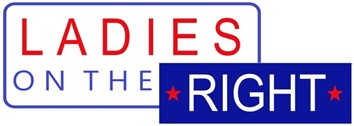 LOTR General Meeting March18, 2021Despite a Tornado warning, LOTR members braved the storm and close to 80 of us met at the Palmetto tent eager to hear Bill Edwards, “The Voice of Savannah” and Radio Host on WTKS 1290 speak on “Cancel Culture.”Marolyn Overton, Chair, called the meeting to order at 4:19 pm.  Bob Dotton led the membership in the Pledge of Allegiance and Bill Edwards performed the Prayer.Marolyn introduced the LOTR Board members: Lorraine Boice (Secretary and Website Administrator; Lisa Peterson (Legislation); Donna Lutz (Legislation assistant); Lynley Baker (Membership); Frances Dotton (Public Relations.  LOTR members not present but introduced: Sharon Lundin (Treasurer); Lennie Barfield (Special Events); Cathy O’Brien (Contact Chair); and Beth Majeroni (Digital Chair for most social media but not Facebook).  She announced that LOTR is looking for a Facebook Chair. Marolyn noted that  due to health issues and other reasons, she has accepted Judy Witbeck’s resignation as Vice Chair and will be looking for a replacement. She went out to alert the Membership to available resources being promoted by LOTR: US “United we Stand” focus groups that would meet together to discuss topics of common interest; also Task Force Groups that would take on specific topics such as Constitutional Freedoms; Current Legislation; Women in Leadership.  She pressed the need for more women to run for office and for all of us to get involved on serious key issues such as HR-1 taking away State’s election rights; and Title IX, which is being hailed as a equal rights bill but has a disturbing inclusion which would allow for “boys” who identify as girls to compete in girls’ sports.  This needs to be changed.  She circulated sheets with LOTR committee positions that needed to be filled urging members to sign up.  Marolyn reminded everyone of the LOTR website www.ladiesontheright.org and urged everyone to check it out. Committees are listed on the website also.Marolyn went on to remind membership that the GAGOP is preparing for our State Convention on June 4. As a member of LOTR you are a member of the GA Republican Party. This coming Saturday, March 20 will be held what is called the Precinct Caucuses. Ours will be held at Coaches Corner. Doors open at 9:00, close at 10:00   and you can’t get in. We will be electing our representatives for the County Convention. I will be attending. Plan to come. It is interesting to see the wheels of politics turn. Please join me. Let me know and we can car pool.Marolyn introduced Bill Edwards who spoke on “Cancel and Woke Culture” and led us on a marathon of memories of past years which mirror happenings in today’s anti-Right environment.  Bill accurately described the Left as depicting everything they don’t agree with as racist.  Highlights included:A comparison of Rod Sterling Twilight Zone 1961 episode of “The Obsolete Man” to Cancel Culture today.  The Obsolete Man But what is "The Obsolete Man"? This 1961 episode, the season 2 finale, has Burgess Meredith as Romney Wordsworth, a librarian. He lives in a fascist State in an unknown location, and has been allowed to live because he has skills as a carpenter. The State has determined after a year's investigation that Romney is a librarian, and is deemed "obsolete" since the State doesn't like books, and people being reminded of history, and all that good stuff. They have a trial and find Romney guilty and sentence him to death. The State is very obliging, in that they give the convicted their choice of execution. Rather than choose death among a dozen naked sex partners, Romney makes two unheard-of requests: only he and his executioner will know the means of his execution, and it will be televised live. The next part is set in Romney's apartment. He summons the Chancellor to visit him, locks the door, and then informs him he's chosen to be executed by bomb at the stroke of midnight. The Chancellor will die with Romney on live TV, and Romney says the State won't interfere because it would be admitting to weakness if they rescued the Chancellor from his death. The librarian then starts reading a Bible out loud until midnight, while the Chancellor sits, smokes, and sweats a lot. Eventually he cracks, and Romney unlocks the door and lets him out just before the bomb goes off.Returning to the courtroom, the Chancellor discovers he has been replaced and declared he is Obsolete because he's a coward who failed to demonstrate the strength of the State. There's no one-year investigation and execution by preferred manner for the Chancellor. He tries to run and the jurors start moaning, cut him off, then tear him apart. Or at least that's what implied: it's 1961, so the episode ends with the Chancellor being dragged to the floor by the howling mob.Bill quoted Serling who shows up at the end stating the State is obsolete and implying it will eventually meet the same fate. He quoted Rod Sterling “The chancellor- the late chancellor- was only partly correct. He was obsolete, but so is the state, the entity he worshiped. Any state, any entity, any ideology that fails to recognize the worth, the dignity, the rights of man- that state is obsolete. A case to be filed under "M" for Mankind in The Twilight Zone.”Bill went on to make the analogy of what is happening today in the world of cancel culture with several years ago declaring Mark Twain as racist and today banning certain Dr. Seuss books.Moving on, Bill talked to the membership about Dr. Kenneth McFarland who traveled the United States speaking on Free Enterprise, Salesmanship, Conservative principles and Christian values. His message was one of responsibility, moral strength, opportunity and optimism. Known as the "Dean of American Speakers", he changed lives and inspired a generation to succeed and prosper. In his 1975 Bicentennial America’s Opportunity speech, he quoted six reasons which civilizations failed: 1) they lost religion; 2) they became obsessed with sex; 3) collapse of currency; 4) lack of work ethic; 5) no respect for learning; and 6) citizens were no longer willing to be soldiers.Bill asked “Does this sound familiar.?”  Of course we all agreed.He further went on to speak about what is happening today in politics and the media’s acceptance and obsession with the progressive left and their blind hatred of President Trump.  Many other topics and stories were shared with an absolutely enthralled audience.Marolyn thanked Bill for his attendance and awarded him with a certificate of Honorary Membership to Ladies on the Right.The meeting adjourned at 5:45 p.m. after Marolyn thanked everyone for braving the storm and reminding them the next meeting is April 15, 2021.Respectfully submitted, Lorraine Boice, SecretaryMarch 21, 2021